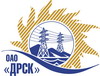 Открытое акционерное общество«Дальневосточная распределительная сетевая  компания»ПРОТОКОЛрассмотрения  заявок участников ПРЕДМЕТ ЗАКУПКИ: открытый запрос предложений не право заключения Договора на выполнение работ «Капитальный ремонт ВЛ 110 кВ Южная - Хехцир» для нужд филиала ОАО «ДРСК» «Хабаровские электрические сети» (закупка 7 раздела 1.1. ГКПЗ 2014 г.).Плановая стоимость: 18 072 000,0 руб. без НДС. Указание о проведении закупки от 31.10.2013 № 140.ПРИСУТСТВОВАЛИ: постоянно действующая Закупочная комиссия 2-го уровня.ВОПРОСЫ, ВЫНОСИМЫЕ НА РАССМОТРЕНИЕ ЗАКУПОЧНОЙ КОМИССИИ: О признании предложения ООО «Энергострой» г. Хабаровск не  соответствующим условиям закупки.О признании предложения ООО «СтройАльянс» г. Благовещенск не  соответствующим условиям закупки.О признании предложения ИП Боровик А.Н. г. Дальнереченск не  соответствующим условиям закупки.О признании предложений соответствующими условиям закупки О предварительной ранжировке предложений.О проведении переторжки.ВОПРОС 1 «Об отклонении предложения ООО «Энергострой» г. Хабаровск»РАССМАТРИВАЕМЫЕ ДОКУМЕНТЫ:Протокол процедуры вскрытия конвертов с заявками участников.Индивидуальное  заключение эксперта Моториной О.А. Предложение участника.ОТМЕТИЛИ:Заявка ООО «Энергострой» содержит достаточные для ее отклонения причины, заключающиеся в несоответствии заявки требованиям извещения о закупке и Закупочной документации, а именно:Общая стоимость предложения не соответствует последней ставке Участника на ЭТП. В соответствии с п. 2.6.7 Закупочной документации такое предложение не рассматривается.ВОПРОС 2 «Об отклонении предложения ООО «СтройАльянс» г. Благовещенск»РАССМАТРИВАЕМЫЕ ДОКУМЕНТЫ:Протокол процедуры вскрытия конвертов с заявками участников.Индивидуальное заключение эксперта Моториной О.А. Предложение участника.ОТМЕТИЛИ:Заявка ООО «СтройАльянс» г. Благовещенск содержит достаточные для ее отклонения причины, заключающиеся в несоответствии заявки требованиям извещения о закупке и Закупочной документации, а именно:Предложение участника не поступило в электронный сейф закупки на ЭТП. В соответствии с п. 2.6.7 Закупочной документации такое предложение не рассматривается.ВОПРОС 3 «Об отклонении предложения ИП Боровик А.Н. г. Дальнереченск» РАССМАТРИВАЕМЫЕ ДОКУМЕНТЫ:Протокол процедуры вскрытия конвертов с заявками участников.Сводное заключение экспертов Моториной О.А. и  Голота М.Н. Емельянова А.А.Предложение участника.ОТМЕТИЛИ:Заявка ИП Боровик А.Н. г. Дальнереченск содержит достаточные для ее отклонения причины, заключающиеся в несоответствии заявки требованиям извещения о закупке и Закупочной документации, а именно:Участник не предусмотрел трелевку вырубаемых деревьев на расстояние до 300 метров на технологические площадки для последующей разделки и складирования деловой древесины (пункты 1-5 дефектной ведомости)Участник не предусмотрел затраты на утилизацию порубочных остатков (пункт 10 дефектной ведомости) ВОПРОС 4 «О признании предложений соответствующими условиям закупки»РАССМАТРИВАЕМЫЕ ДОКУМЕНТЫ:Протокол процедуры вскрытия конвертов с заявками участников.Сводное заключение экспертов Моториной О.А., Голота М.Н. и Емельянова А.А.Предложения участников.ОТМЕТИЛИ:Предложения ООО "Бираканский ЛПХ» п. Биракан, ИП Рязанова Н.В. г. Благовещенск  признаются удовлетворяющими по существу условиям закупки. Предлагается принять данные предложения к дальнейшему рассмотрению.ВОПРОС 3 «О предварительной ранжировке предложений»РАССМАТРИВАЕМЫЕ ДОКУМЕНТЫ:Протокол процедуры вскрытия конвертов с заявками участников.Сводное заключение экспертов Моториной О.А., Голота М.Н. и Емельянова А.А.Предложения участников.ОТМЕТИЛИ:В соответствии с требованиями и условиями, предусмотренными извещением о закупке и Закупочной документацией, предлагается предварительно ранжировать предложения следующим образом:1 место: ИП Рязанова Н.В. г. Благовещенск с ценой  16 088 000,0 руб. без НДС (НДС не предусмотрен). В цену включены все налоги и обязательные платежи, все скидки. Срок выполнения: с января 2014 – апрель 2014 г., декабрь 2014  г. Условия оплаты: без аванса, текущие платежи выплачиваются в течение 30 (тридцати) дней следующих за месяцем в котором выполнены работы, после подписания справки о стоимости выполненных работ КС-3. Гарантийный срок нормальной эксплуатации объекта и входящих в него оборудования, материалов и работ, а также устранение дефектов, возникших по вине Подрядчика, устанавливается 24 месяца с даты ввода объекта в эксплуатацию. Предложение имеет статус оферты и действует до  31.01.2014  г.2 место: ООО "Бираканский ЛПХ» п. Биракан с ценой 16 100 000,0 руб. без НДС (18 998 000,0 руб. с НДС).  В цену включены все налоги и обязательные платежи, все скидки. Срок выполнения: с 01.01.2014 г. по 30.04.2014 г.   и 01.12.2014 г. по 25.12.2014 г. Условия оплаты: без аванса, текущие платежи выплачиваются в течение 30 (тридцати) дней следующих за месяцем в котором выполнены работы, после подписания справки о стоимости выполненных работ КС-3. Гарантия на своевременное и качественное выполнение работ, а также на устранение дефектов, возникших по вине Подрядчика, составляет  24 месяца со дня подписания акта сдачи-приемки. Гарантия на материалы и оборудование, поставляемое подрядчиком не менее 60 месяцев. Предложение имеет статус оферты и действует до  25.01.2014 г.ВОПРОС 4 «О проведении переторжки»ОТМЕТИЛИ:Учитывая результаты экспертизы предложений Участников закупки, Закупочная комиссия полагает целесообразным проведение переторжки.РЕШИЛИ:Признать предложение ООО «Энергострой» г. Хабаровск не соответствующим условиям закупки. Признать предложение ООО «СтройАльянс» г. Благовещенск не соответствующим условиям закупки. Признать предложение ИП Боровик А.Н. г. Дальнереченск не соответствующим условиям закупки. Признать предложения ООО "Бираканский ЛПХ» п. Биракан, ИП Рязанова Н.В. г. Благовещенск  соответствующими условиям закупки. Утвердить предварительную ранжировку предложений Провести переторжку.Пригласить к участию в переторжке следующих участников: ООО "Бираканский ЛПХ» п. Биракан, ИП Рязанова Н.В. г. Благовещенск. Определить форму переторжки: заочная.Назначить переторжку на 11.12.2013 в 16:00 благовещенского времени.Место проведения переторжки: Торговая площадка Системы www.b2b-energo.ruТехническому секретарю Закупочной комиссии уведомить участников, приглашенных к участию в переторжке о принятом комиссией решении.Ответственный секретарь Закупочной комиссии 2 уровня                                     О.А.МоторинаТехнический секретарь Закупочной комиссии 2 уровня                                         О.В.Чувашова            № 28/УР-Рг. Благовещенск09 декабря 2013 г.Место 1ИП Рязанова Н.В. г. БлаговещенскМесто 2ООО "Бираканский ЛПХ» п. Биракан